Gesuch von Angehörigen um Auskunft über die zur Adoption freigegebene Person Vorbemerkungen Leibliche Eltern können die Bekanntgabe identifizierender Informationen über ihr zur Adoption freigegebenes Kind verlangen, wenn das Kind volljährig ist und der Bekanntgabe zugestimmt hat (Art. 268b Abs. 3 ZGB). Identifizierende Informationen über das minderjährige Kind und seine Adoptiveltern dürfen den leiblichen Eltern bekannt gegeben werden, wenn das Kind urteilsfähig ist und die Adoptiveltern sowie das Kind der Bekanntgabe zugestimmt haben (Art. 268b Abs. 2 ZGB). Direkte Nachkommen (= Sohn oder Tochter) der leiblichen Eltern oder eines leiblichen Elternteils der zur Adoption freigegebenen Person dürfen identifizierende Informationen über ihr leibliches Geschwister oder Halbgeschwister (= adoptierte Person) verlangen, wenn dieses volljährig ist und der Bekanntgabe zugestimmt hat (Art. 268b Abs. 3 ZGB). Im Zusammenhang mit der Nachforschung anfallende Kosten von Dritten (z. B. Auskünfte von Zivilstandsämtern, Übersetzungen, Aktenbeizug, Porti, Kopien etc.) werden von der Zentralbehörde Adoption beglichen und der gesuchstellenden Person weiterverrechnet.Angaben der gesuchstellenden Person Ich stelle dieses Gesuch in meiner Eigenschaft als:☐ 	leiblicher Elternteil einer zur Adoption freigegebenen Person. ☐ 	direkter Nachkomme (= Sohn oder Tochter) der leiblichen Eltern oder eines leiblichen Elternteils
einer zur Adoption freigegebenen Person.Bei Gesuchen direkter Nachkommen: Angaben zu den leiblichen Eltern oder zum leiblichen Elternteil (sofern bekannt)Angaben zur adoptierten Person (sofern bekannt)Angaben zu den Adoptiveltern zum Zeitpunkt der Adoption (sofern bekannt)Angaben zur Adoption (sofern bekannt)Kontaktierte StellenWurden im Zusammenhang mit der Suche nach dem zur Adoption freigegebenen Kindes bereits andere Stellen kontaktiert?Ja		Nein Wenn ja, welche? (bitte alle vorhandene Korrespondenz beilegen)Weitere Bemerkungen:Ziel der Nachforschung Bitte beschreiben Sie, welches Anliegen Sie mit der Nachforschung verfolgen:Beratende und begleitende UnterstützungDie Beratungsstelle des Kantons Obwalden ist die PACH Pflege- und Adoptivkinder Schweiz, mit welcher die Kindes- und Erwachsenenschutzbehörde (KESB) des Kantons Obwalden als Zentralbehörde Adoption eine Leistungsvereinbarung geschlossen hat. Wünschen Sie beratende Unterstützung gemäss Art. 268d Abs. 4 ZGB?Ja		Nein Ermächtigen Sie in diesem Fall die KESB Obwalden, Ihr Gesuch und die dazu gehörigen Unterlagen an die PACH weiterzuleiten?Ja		Nein________________________________	__________________________________Ort und Datum	Unterschrift gesuchstellende PersonBeilagen 
 	Kopie Identitätskarte
 	Kopie Ausländerausweis 
 	Kopie amtliches Dokument, das Ihre Verwandtschaft mit dem leiblichen Elternteil nachweist 	Kopien der zur Nachforschung dienlichen Unterlagen (Adoptionsbeschluss, Geburtsurkunde der adoptierten
Person, weitere Zivilstandsdokumente)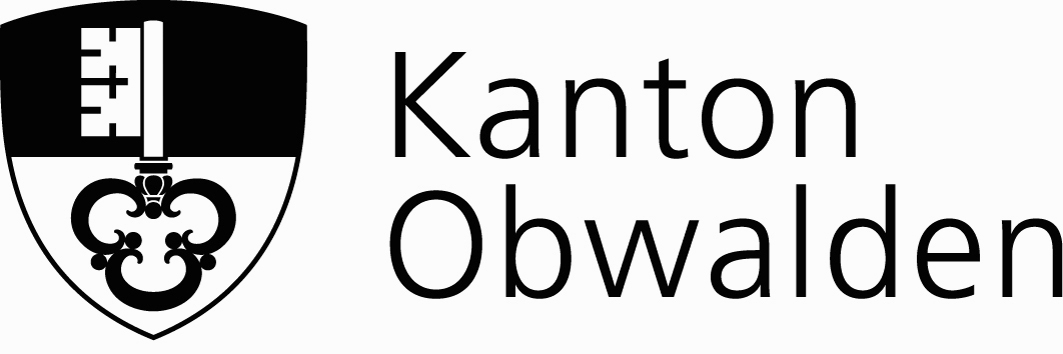 Ermächtigung zum Einholen von AktenIm Rahmen des Verfahrens um Auskunft und Nachforschung im Bereich der Adoption ermächtige ich die zuständige kantonale Auskunftstelle gemäss Art. 268d ZGB:die Akten im Zusammenhang mit der Adoptionsfreigabe meines Kindes und/oder über identifizierende Angaben zu meinem zur Adoption freigegebenen Kind oder Geschwister, bei der damals aktiven Vermittlungsstelle, bei der damals zuständigen Vormundschaftsbehörde, bei der Kindes- und Erwachsenenschutzbehörde, beim Gemeindearchiv, beim Stadtarchiv und/oder beim Staatsarchiv einzuholen.	Gesuchstellende PersonNameVornameLedignameStrasse/Nr.PLZ/OrtTelefonE-Mail-AdresseGeburtsdatumGeburtsland und -ortHeimatort und / oder NationalitätZivilstandName der Mutter zum Zeitpunkt der AdoptionVorname der Mutter zum Zeitpunkt der AdoptionGeburtsdatum der MutterHeimatort und / oder Nationalität zum Zeitpunkt der Adoption  Adresse der Mutter zum Zeitpunkt der AdoptionName des Vaters zum Zeitpunkt der AdoptionVorname des Vaters zum Zeitpunkt der Adoption  Geburtsdatum des VatersHeimatort und / oder Nationalität zum Zeitpunkt der AdoptionAdresse des Vaters im Zeitpunkt der AdoptionName (aktuell)Vorname (aktuell)LedignameGeburtsdatumGeburtsortZivilstandName vor der Adoption Vorname vor der AdoptionHeimatort und / oder Nationalität vor der AdoptionName direkt nach der AdoptionVorname direkt nach der AdoptionHeimatort und / oder Nationalität direkt nach der AdoptionName der AdoptivmutterVorname der AdoptivmutterGeburtsdatum der Adoptivmutter  Heimatort und / oder Nationalität der AdoptivmutterName des AdoptivvatersVorname des AdoptivvatersGeburtsdatum des AdoptivvatersHeimatort und / oder Nationalität des AdoptivvatersAdresse der Adoptiveltern zum Zeitpunkt der AdoptionDatum und Ort der Adoption  Angaben zur VermittlungsstelleNameVornameGeburtsdatumAdresseUnterschriftOrt und Datum 